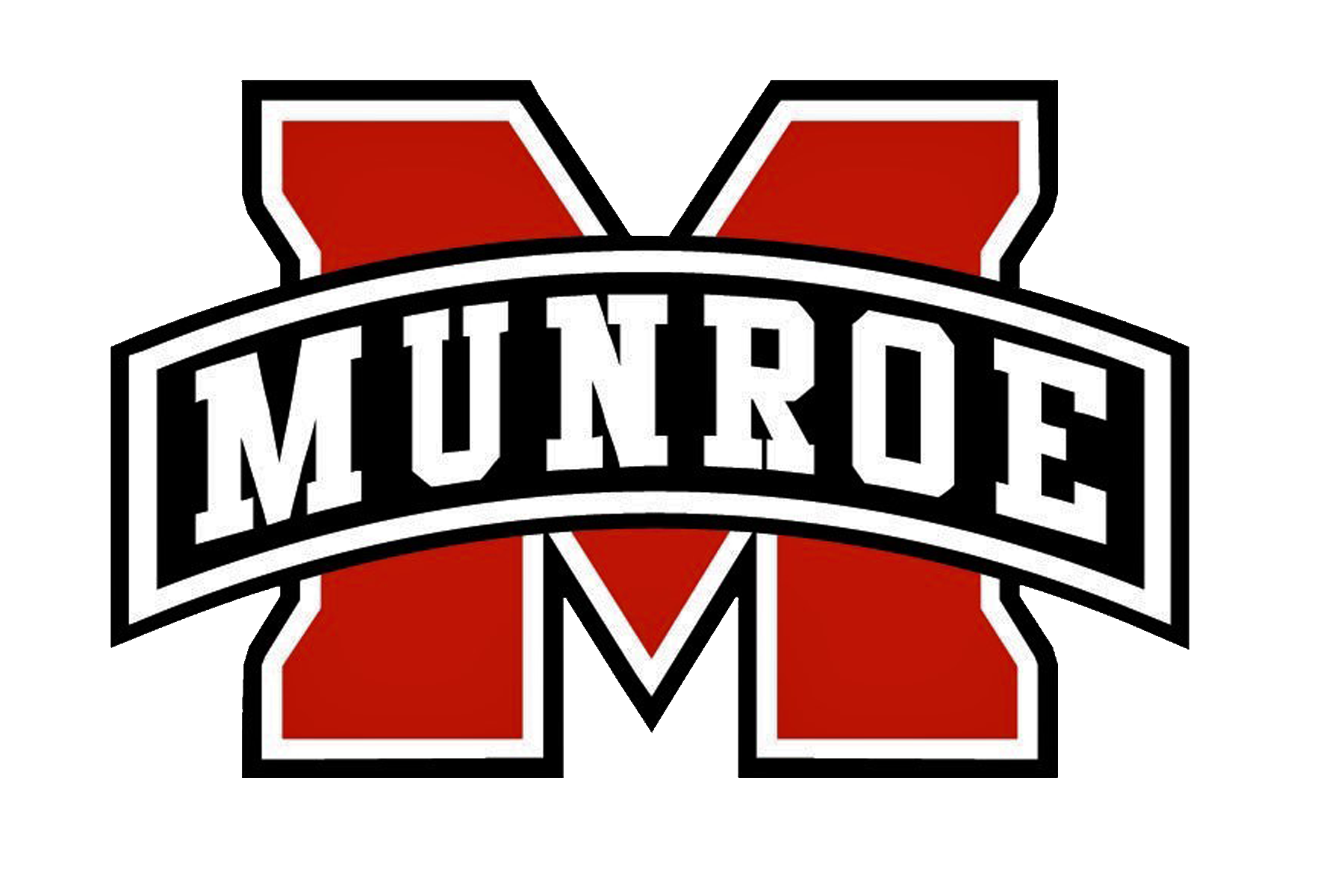 ROBERT F. MUNROE DAY SCHOOLAPPLICATION FOR EMPLOYMENTName_________________________________________________________________________________________	Last		 		First				MiddlePresent								How long have Address________________________________________________	you lived there?___________________________	Street and No.		City/State		Zip			    Years		MonthsPrevious								How long didAddress________________________________________________	you live there?____________________________	Street and No.		City/State		Zip			    Years		MonthsTelephone No.________________________________________	Are you 18 years of age or older? [  ] Yes  [  ] NoEmail_________________________________________________Have you ever worked for this company before?		[  ] Yes     [  ]  NoIf yes, please give dates and position:____________________________________________________________Do you have any friends or relatives working here?	If yes, Name:____________________________________	Relationship:_____________________________Have you ever pled guilty or “no contest” to a crime, been convicted of a crime, had adjudication withheld, or prosecution deferred?    [  ]  Yes	[  ]  No	If Yes, please give date and details of each:__________________________________________________________________________________________________________________________________________________________________________________________________PREVIOUS EMPLOYMENTPlease list the names of your present or previous employers in chronological order with present or last employer listed first.  Be sure to account for all periods of time including any period of unemployment.Have you ever been terminated?  [  ] Yes   [  ] No     If yes, please explain circumstances:_____________________________________________________________________________________________________________________________Please explain fully any gaps in your employment history:_______________________________________________________________________________________________________________________________________________________EDUCATIONPERSONAL REFERENCES(No relatives)This application will be considered active for a maximum of thirty (30) days.  If you wish to be considered for employment after that time, you must reapply.I HEREBY CERTIFY that all of the information that I have provided in this application is true and accurate.______________________________________	____________________________________________________Date						Signature of ApplicantThis company is an equal opportunity employer and does not discriminate because of race, color, religion, sex, age, citizenship, marital status, disability, or national origin.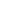 Present or Past EmployerAddress_____________________________________City/State/Zip_______________________________Telephone___________________________________FromTo PayPositionSupervisorReason for leavingPrevious EmployerAddress__________________________________________City/State/Zip_____________________________________Telephone________________________________________FromToPayPositionSupervisorReason for leavingPrevious EmployerAddress__________________________________________City/State/Zip_____________________________________Telephone________________________________________FromToPayPositionSupervisorReason for leavingPrevious EmployerAddress__________________________________________City/State/Zip_____________________________________Telephone________________________________________FromToPayPositionSupervisorReason for leavingPrevious EmployerAddress__________________________________________City/State/Zip_____________________________________Telephone________________________________________FromToPayPositionSupervisorReason for leavingSchool Name/LocationYears CompletedDegreeStudy or MajorElementaryHigh SchoolCollege/UniversityGraduate/ProfessionalTrade/CorrespondenceOtherNameRelationshipAddress Telephone Number